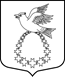 АДМИНИСТРАЦИЯ  муниципального образования«Вистинское сельское поселение»муниципального образования«Кингисеппский муниципальный  район»Ленинградской областиПОСТАНОВЛЕНИЕ15.12.2021  №  218 Об утверждении плана противодействия коррупции в администрации муниципального  образования «Вистинское сельское поселение» на 2022-2024 годыРуководствуясь Федеральным законом от 25.12.2008 № 273-ФЗ «О противодействии коррупции»,  администрация МО «Вистинское сельское поселение» постановляет:1. Утвердить План противодействия коррупции в администрации муниципального образования «Вистинское  сельское поселение» на 2022-2024 год согласно приложению.2. Разместить настоящее постановление на официальном сайте МО «Вистинское  сельское поселение».3. Контроль за исполнением настоящего постановления оставляю за собой. Глава администрации                                                                        И.Н. Сажинаисп: Полевикова И.А., 67-174П Л А Нпротиводействия коррупции в администрации муниципального образования «Вистинское сельское поселение» Кингисеппского муниципального района Ленинградской области на 2022-2024 годы                                       УТВЕРЖДЕНОПостановлением главы администрацииМО «Вистинское сельское поселение» № 218 от 15.12.2021 гПЛАНпо противодействию коррупциив администрации МО «Вистинское сельское поселение»МО «Кингисеппский муниципальный  район»Ленинградской областина 2022-2024 гг.NМероприятияОтветственные исполнителиСрок выполненияОжидаемые результаты123451Совершенствование системы запретов, ограничений и требований, установленных в целях противодействия коррупцииСовершенствование системы запретов, ограничений и требований, установленных в целях противодействия коррупцииСовершенствование системы запретов, ограничений и требований, установленных в целях противодействия коррупцииСовершенствование системы запретов, ограничений и требований, установленных в целях противодействия коррупции1.1Подготовка отчета о выполнении плана противодействия коррупции, его размещение на официальном сайте администрации муниципального образования «Вистинское сельское поселение» в информационно-телекоммуникационной сети Интернет в разделе "Противодействие коррупции" (далее - Сайт)Должностное лицо ответственное за ведение антикоррупционной работы в администрации МО «Вистинское  сельское поселение»до 1 февраля года, следующего за отчетнымповышение открытости деятельности по противодействию коррупции, информирование населения о проводимых мероприятиях, достигнутых результатах.Наличие размещенного отчета.1.2Обеспечение взаимодействия с правоохранительными органами и иными государственными органами по вопросам противодействия коррупцииАдминистрация МО «Вистинское  сельское поселение»по мере необходимости, в установленные нормативными правовыми актами срокисвоевременное оперативное реагирование на коррупционные правонарушения и обеспечение соблюдения принципа неотвратимости юридической ответственности за коррупционные и иные правонарушения.Количество выявленных нарушений в рамках проведенных проверок, количество лиц, привлеченных к дисциплинарной ответственности по результатам проверок1.3Представление информационных материалов и сведений в рамках антикоррупционного мониторингаДолжностное лицо ответственное за ведение антикоррупционной работы в администрации МО «Вистинское  сельское поселение»в установленные нормативными правовыми актами срокивыработка предложений и принятие мер по совершенствованию работы по противодействию коррупции.2Обеспечение единообразного применения законодательства Российской Федерации о противодействии коррупции в целях повышения эффективности механизмов предотвращения и урегулирования конфликта интересовОбеспечение единообразного применения законодательства Российской Федерации о противодействии коррупции в целях повышения эффективности механизмов предотвращения и урегулирования конфликта интересовОбеспечение единообразного применения законодательства Российской Федерации о противодействии коррупции в целях повышения эффективности механизмов предотвращения и урегулирования конфликта интересовОбеспечение единообразного применения законодательства Российской Федерации о противодействии коррупции в целях повышения эффективности механизмов предотвращения и урегулирования конфликта интересов2.1Анализ сведений, представляемых при приеме на службу лицами, претендующими на замещение должности муниципальной службы в администрации МО «Вистинское  сельское поселение» (далее - граждане) и должности руководителя подведомственной администрации МО «Вистинское сельское поселение» организации (муниципального учреждения) (далее - руководители)Должностное лицо ответственное за ведение антикоррупционной работы в администрации МО «Вистинское  сельское поселение»постоянновыявление случаев нарушений требований антикоррупционного законодательства, в том числе в части конфликта интересов.Количество проведенных проверок сведений, представляемых гражданами при приеме на службу2.2Проведение проверок соблюдения требований о предотвращении и (или) урегулировании конфликта интересовДолжностное лицо ответственное за ведение антикоррупционной работы в администрации МО «Вистинское  сельское поселение»по мере необходимости, в установленные нормативными правовыми актами срокивыявление фактов коррупционных правонарушений, принятие своевременных и действенных мер по выявленным нарушениям.Количество проверок на предмет соблюдения требований о предотвращении и (или) урегулировании конфликта интересов.Количество выявленных нарушений в рамках проведенных проверок, количество лиц, привлеченных к дисциплинарной ответственности по результатам проверок2.3Обеспечение действенного функционирования комиссии по соблюдению требований к служебному поведению муниципальных служащих и урегулированию конфликта интересов (далее - Комиссия), повышение эффективности реализации принимаемых Комиссиями решенийДолжностное лицо ответственное за ведение антикоррупционной работы в администрации МО «Вистинское сельское поселение»по мере необходимости, в установленные нормативными правовыми актами срокиобеспечение соблюдения муниципальными служащими ограничений и запретов, требований о предотвращении или урегулировании конфликта интересов, требований к служебному (должностному) поведению, установленных законодательством Российской Федерации о противодействии коррупции, а также осуществление мер по предупреждению коррупции.Количество заседаний Комиссий в отчетном периоде, количество решений, принятых на заседаниях Комиссий. Размещение на Сайте информации о результатах рассмотрения Комиссией вопросов соблюдения требований антикоррупционного законодательства.Количество решений (рекомендаций) Комиссии, соблюденных представителем нанимателя (работодателем)2.4Проведение мониторинга и анализа публикаций в средствах массовой информации о фактах проявления коррупции в администрации МО «Вистинское  сельское поселение»Должностное лицо ответственное за ведение антикоррупционной работы в администрации МО Вистинское   сельское поселение»ежеквартальновыявление и проверка информации о фактах проявления коррупции в администрации МО «Вистинское сельское поселение», опубликованной в средствах массовой информации, и принятие необходимых мер по устранению обнаруженных коррупционных нарушений.Количество проверок, основанием для которых послужила достаточная информация, представленная в письменном виде в установленном порядке средствами массовой информации2.5Оценка коррупционных рисков, возникающих при реализации администрацией МО «Вистинское   сельское поселение» своих функцийДолжностное лицо ответственное за ведение антикоррупционной работы в администрации МО «Вистинское  сельское поселение»постоянновыявление коррупционно опасных функций, актуализация перечня должностей муниципальной службы, при замещении которых указанные служащие обязаны представлять сведения о своих доходах, об имуществе и обязательствах имущественного характера, а также сведения о доходах, об имуществе и обязательствах имущественного характера своих супруги (супруга) и несовершеннолетних детей (далее - сведения о доходах), в том числе с учетом изменений в штатном расписании.Количество актуализированных перечней должностей в администрации МО «Вистинское  сельское поселение»2.6Актуализация сведений, содержащихся в анкетах муниципальных служащих, представляемых при назначении на должности муниципальной службы в администрации МО «Вистинское  сельское поселение» и поступлении на такую службу, о родственникахДолжностное лицо ответственное за ведение антикоррупционной работы в администрации МО «Вистинское  сельское поселение»постоянновыявление случаев конфликта интересов.Систематизация сведений о муниципальных служащих и аффилированных им лицах.Количество анкет муниципальных служащих, представляемых при назначении на должности муниципальной службы в администрации МО «Вистинское   сельское поселение», в которых актуализирована информация о родственниках2.7Проведение проверок муниципальных служащих и должностных лиц администрации на аффилированностьДолжностное лицо ответственное за ведение антикоррупционной работы в администрации МО «Вистинское  сельское поселение»в соответствии с утвержденным планомколичество проведенных совместных проверок на аффилированность, количество выявленных нарушений, количество лиц, привлеченных к дисциплинарной ответственности по итогам проведения проверок на аффилированность2.8Проведение проверок руководителей подведомственных муниципальных учреждений на аффилированностьДолжностное лицо ответственное за ведение антикоррупционной работы в администрации МО «Вистинское сельское поселение»в соответствии с утвержденными планамиколичество проведенных проверок руководителей подведомственных муниципальных учреждений на аффилированность, количество выявленных нарушений, количество лиц, привлеченных к дисциплинарной и (или) иной ответственности по итогам проверок3Совершенствование мер по противодействию коррупции в сфере закупок товаров, работ, услуг для обеспечения муниципальных нужд и в сфере закупок товаров, работ, услуг отдельными видами юридических лицСовершенствование мер по противодействию коррупции в сфере закупок товаров, работ, услуг для обеспечения муниципальных нужд и в сфере закупок товаров, работ, услуг отдельными видами юридических лицСовершенствование мер по противодействию коррупции в сфере закупок товаров, работ, услуг для обеспечения муниципальных нужд и в сфере закупок товаров, работ, услуг отдельными видами юридических лицСовершенствование мер по противодействию коррупции в сфере закупок товаров, работ, услуг для обеспечения муниципальных нужд и в сфере закупок товаров, работ, услуг отдельными видами юридических лиц3.1Осуществление внутреннего финансового контроля в части закупочных процедур администрации города МО «Вистинское  сельское поселение»Администрация МО «Вистинское  сельское поселение»в соответствии с утвержденными планаминаличие плана проведения внутреннего финансового контроля.Количество проведенных проверок в соответствии с планом проведения внутреннего финансового контроля, количество выявленных нарушений, количество лиц, привлеченных к дисциплинарной ответственности3.2Мониторинг и выявление коррупционных рисков, в том числе причин и условий, способствующих коррупции, в деятельности администрации МО «Вистинское  сельское поселение» по осуществлению закупок товаров, работ, услуг для муниципальных нужд и устранение выявленных коррупционных рисковДолжностное лицо ответственное за ведение антикоррупционной работы и начальник сектора учета и бухгалтерской отчетности- главный бухгалтер администрации МО «Вистинское  сельское поселение»ежегоднодоля проведенных проверок в рамках осуществления закупок товаров, работ, услуг для обеспечения муниципальных нужд к общему количеству запланированных проверок.Количество нарушений, выявленных при проведении проверок в рамках осуществления закупок товаров, работ, услуг для обеспечения муниципальных нужд.Количество лиц, привлеченныхк дисциплинарной ответственности по результатам проверок3.3Проведение муниципального финансового контроляНачальник сектора учета и бухгалтерской отчетности- главный бухгалтер администрации МО «Вистинское  сельское поселение»постоянно в соответствии с утвержденными планаминаличие плана проведения проверок в рамках финансового контроля.Количество проведенных проверок в рамках финансового контроля, количество выявленных нарушений, количество своевременно устраненных нарушений, количество лиц, привлеченных к дисциплинарной и (или) иной ответственности по итогам проверок3.4.Участие муниципальных служащих, работников, в должностные обязанности которых входит участие в проведении закупок товаров, работ, услуг для обеспечения государственных (муниципальных) нужд, в мероприятиях по профессиональному развитию в области противодействия коррупции, в том числе их обучение по дополнительным профессиональным программам в области противодействия коррупции.Муниципальные служащие, работники, в должностные обязанности которых входит участие в проведении закупок товаров, работ, услуг для обеспечения государственных (муниципальных) нуждВ течение срока действия программыповышение квалификации муниципальных служащих, работников, в должностные обязанности которых входит участие в проведении закупок товаров, работ, услуг для обеспечения государственных (муниципальных) нуждДоля муниципальных служащих (работников), прошедших обучение, от запланированного количества - 100%4Совершенствование предусмотренного Федеральным законом от 3 декабря 2012 г. N 230-ФЗ "О контроле за соответствием расходов лиц, замещающих государственные должности, и иных лиц их доходам" порядка осуществления контроля за расходами и механизма обращения в доход Российской Федерации имущества, в отношении которого не представлено сведений, подтверждающих его приобретение на законные доходы; обеспечение полноты и прозрачности представляемых сведений о доходах, расходах, об имуществе и обязательствах имущественного характераСовершенствование предусмотренного Федеральным законом от 3 декабря 2012 г. N 230-ФЗ "О контроле за соответствием расходов лиц, замещающих государственные должности, и иных лиц их доходам" порядка осуществления контроля за расходами и механизма обращения в доход Российской Федерации имущества, в отношении которого не представлено сведений, подтверждающих его приобретение на законные доходы; обеспечение полноты и прозрачности представляемых сведений о доходах, расходах, об имуществе и обязательствах имущественного характераСовершенствование предусмотренного Федеральным законом от 3 декабря 2012 г. N 230-ФЗ "О контроле за соответствием расходов лиц, замещающих государственные должности, и иных лиц их доходам" порядка осуществления контроля за расходами и механизма обращения в доход Российской Федерации имущества, в отношении которого не представлено сведений, подтверждающих его приобретение на законные доходы; обеспечение полноты и прозрачности представляемых сведений о доходах, расходах, об имуществе и обязательствах имущественного характераСовершенствование предусмотренного Федеральным законом от 3 декабря 2012 г. N 230-ФЗ "О контроле за соответствием расходов лиц, замещающих государственные должности, и иных лиц их доходам" порядка осуществления контроля за расходами и механизма обращения в доход Российской Федерации имущества, в отношении которого не представлено сведений, подтверждающих его приобретение на законные доходы; обеспечение полноты и прозрачности представляемых сведений о доходах, расходах, об имуществе и обязательствах имущественного характера4.1Организация приема сведений о доходах, расходах, об имуществе и обязательствах имущественного характера, представляемых лицами, замещающими муниципальные должности, муниципальными служащими и руководителями муниципальных учреждений. Обеспечение контроля за своевременностью представления указанных сведенийДолжностное лицо ответственное за ведение антикоррупционной и кадровой работы в администрации МО «Вистинское  сельское поселение»в установленные нормативными правовыми актами срокиобеспечение своевременного исполнения обязанности по представлению сведений о доходах, расходах, об имуществе и обязательствах имущественного характера своих и членов своей семьи.Доля лиц, своевременно представивших сведения,от количества лиц, обязанных представлять такие сведения, - 100%4.2Организация приема сведений об адресах сайтов и (или) страниц сайтов в информационно-телекоммуникационной сети Интернет, на которых муниципальные служащие размещали общедоступную информацию, а также данные, позволяющие их идентифицировать. Обеспечение контроля за своевременностью представления сведенийДолжностное лицо ответственное за ведение антикоррупционной работы в администрации МО «Вистинское  сельское поселение»в установленные нормативными правовыми актами срокиобеспечение своевременного исполнения обязанности по представлению сведений об адресах сайтов и (или) страниц сайтовв информационно-телекоммуникационной сети Интернет, на которых муниципальные служащие размещали общедоступную информацию,а также данные, позволяющие их идентифицировать.Доля муниципальных служащих, своевременно представивших такие сведения, - 100%4.3Размещение (обновление) сведений о доходах, расходах, имуществе и обязательствах имущественного характера лиц, замещающих муниципальные должности, муниципальных служащих и руководителей учреждений и членов их семей на СайтеДолжностное лицо ответственное за ведение антикоррупционной работы в администрации МО «Вистинское  сельское поселение»в течение 14 рабочих дней со дня истечения срока, установленного для подачи сведений, в том числе для уточненных сведенийповышение открытости и доступности информации о деятельности по профилактике коррупционных правонарушенийв администрации МО «Вистинское  сельское поселение»Наличие размещенных на Сайте сведений4.4Анализ сведений о доходах, расходах, об имуществе и обязательствах имущественного характера, представленных лицами, замещающими муниципальные должности, муниципальными служащими и руководителями учрежденийДолжностное лицо ответственное за ведение антикоррупционной работы в администрации МО «Вистинское сельское поселение»ежегодно, до 1 октябряпредупреждение и выявление случаев представления недостоверных и (или) неполных сведений, несоответствия сведений о доходах расходам, нарушения ограничений и запретов, требований о предотвращении или урегулировании конфликта интересов.Доля антикоррупционных проверок, основанием для которых послужила информация, представленная должностным лицом ответственным за ведение антикоррупционной работы в администрации МО «Вистинское сельское поселение», по профилактике коррупционных и иных правонарушений по итогам анализа сведений, от общего числа указанных проверок - 50% и более.Количество инициированных должностным лицом ответственным за ведение антикоррупционной и кадровой работы в администрации МО «Вистинское  сельское поселение», количество процедур контроля за расходами4.5Проведение анализа и проверки соблюдения лицами, замещающими муниципальные должности, муниципальными служащими запретов, ограничений и требований, установленных в целях противодействия коррупции, в том числе:обязанности по предварительному уведомлению представителя нанимателя (работодателя) о выполнении иной оплачиваемой работы;порядка сообщения о получении подарка в связи с их должностным положением или исполнением ими служебных (должностных) обязанностей, о сдаче и оценке подарка, реализации (выкупе) и зачислении в доход бюджета средств, вырученных от его реализации;Должностное лицо ответственное за ведение антикоррупционной и кадровой работы в администрации МО «Вистинское сельское поселение»постоянноколичество выявленных нарушений, в том числе:неисполнение муниципальными служащими обязанности по предварительному уведомлению представителя нанимателя (работодателя) о выполнении иной оплачиваемой работы и рассмотрение их на заседании комиссии по соблюдению требований служебному (должностному) поведению муниципальных служащих и урегулированию конфликта интересов;несоблюдение лицами, замещающими муниципальные должности, муниципальными служащими установленного порядка сообщения о получении подарка;4.5обязанности по уведомлению представителя нанимателя о фактах обращения в целях склонения к совершению коррупционных правонарушений;Должностное лицо ответственное за ведение антикоррупционной и кадровой работы в администрации МО «Вистинское сельское поселение»постояннонесоблюдение муниципальными служащими установленной обязанности по уведомлению представителя нанимателя о фактах обращения в целях склонения к совершению коррупционных правонарушений;4.5требований Федерального закона от 7 мая 2013 г. N 79-ФЗ "О запрете отдельным категориям лиц открывать и иметь счета (вклады), хранить наличные денежные средства и ценности в иностранных банках, расположенных за пределами территории Российской Федерации, владеть и (или) пользоваться иностранными финансовыми инструментами"Должностное лицо ответственное за ведение антикоррупционной и кадровой работы в администрации МО «Вистинское сельское поселение»постояннонесоблюдение лицами, замещающими муниципальные должности, запрета отдельным категориям лиц открывать и иметь счета (вклады), хранить наличные денежные средства и ценности в иностранных банках, расположенных за пределами территории Российской Федерации, владеть и (или) пользоваться иностранными финансовыми инструментами4.6Проведение проверки достоверности и полноты сведений о доходах, расходах, об имуществе и обязательствах имущественного характера, представленных лицами, замещающими муниципальные должности, муниципальными служащими и руководителями учрежденийДолжностное лицо ответственное за ведение антикоррупционной и кадровой  работы в администрации МО «Вистинское  сельское поселение»ежегодно (по мере необходимости) в установленные нормативными правовыми актами срокивыявление фактов коррупционных правонарушений, принятие своевременных и действенных мер по выявленным нарушениям.Проведение проверки достоверности и полноты сведений о доходах, расходах, об имуществе и обязательствах имущественного характера при наличии оснований - 100%4.7Контроль за выполнением муниципальными служащими, руководителями учреждений требований о предотвращении или об урегулировании конфликта интересов, в том числе проверка соблюдения указанных требованийДолжностное лицо ответственное за ведение антикоррупционной и кадровой работы в администрации МО «Вистинское сельское поселение»постояннопредупреждение и урегулирование конфликта интересов в целях предотвращения коррупционных правонарушений.Количество выявленных нарушений5Повышение эффективности просветительских, образовательных и иных мероприятий, направленных на формирование антикоррупционного поведения муниципальных служащих, популяризацию в обществе антикоррупционных стандартов и развитие общественного правосознанияПовышение эффективности просветительских, образовательных и иных мероприятий, направленных на формирование антикоррупционного поведения муниципальных служащих, популяризацию в обществе антикоррупционных стандартов и развитие общественного правосознанияПовышение эффективности просветительских, образовательных и иных мероприятий, направленных на формирование антикоррупционного поведения муниципальных служащих, популяризацию в обществе антикоррупционных стандартов и развитие общественного правосознанияПовышение эффективности просветительских, образовательных и иных мероприятий, направленных на формирование антикоррупционного поведения муниципальных служащих, популяризацию в обществе антикоррупционных стандартов и развитие общественного правосознания5.1Участие муниципальных служащих, работников, в должностные обязанности которых входит участие в противодействие коррупции, в мероприятиях по профессиональному развитию в области противодействия коррупции, в том числе их обучение по дополнительным профессиональным программам в области противодействия коррупции.Муниципальные служащие, работники, в должностные обязанности которых входит участие в проведении закупок товаров, работ, услуг для обеспечения государственных (муниципальных) нуждВ течение срока действия программыповышение квалификации муниципальных служащих, работников, в должностные обязанности которых входит участие в противодействие коррупцииДоля муниципальных служащих (работников), прошедших обучение, от запланированного количества - 100%5.2Участие лиц, впервые поступивших на муниципальную службу или на работу в соответствующие организации и замещающих должности, связанные с соблюдением антикоррупционных стандартов, в мероприятиях по профессиональному развитию в области противодействия коррупцииДолжностное лицо ответственное за ведение антикоррупционной и кадровой работы в администрации МО «Вистинское  сельское поселение»В течение срока действия программы формирование нетерпимого отношения к коррупционным проявлениям.Доля служащих (работников), прошедших обучение, от запланированного количества - 100%5.3Участие в конференциях и иных мероприятиях по вопросам реализации государственной политики в области противодействия коррупции, семинарах-совещаниях по актуальным вопросам применения законодательства Российской Федерации о противодействии коррупцииДолжностное лицо ответственное за ведение антикоррупционной и кадровой работы в администрации МО «Вистинское сельское поселение»не менее 1 мероприятия в годформирование единообразного подхода по реализации мер антикоррупционной политики.Ознакомление с опытом антикоррупционной деятельности в других муниципальных образованиях Количество мероприятий по вопросам реализации государственной политики в области противодействия коррупции, в которых принято участие5.4Обеспечение взаимодействия администрации МО «Вистинское  сельское поселение» с институтами гражданского общества по вопросам антикоррупционной деятельности, антикоррупционному просвещениюДолжностное лицо ответственное за ведение антикоррупционной и кадровой работы в администрации МО Вистинское «  сельское поселение»В течение годаколичество проведенных мероприятий по вопросам противодействия коррупции с участием институтов гражданского общества5.5Размещение на Сайте актуальной информации об антикоррупционной деятельностиДолжностное лицо ответственное за ведение антикоррупционной и кадровой работы в администрации МО «Вистинское  сельское поселение»В течение годаналичие актуальной информации5.6Осуществление комплекса организационных, разъяснительных и иных мер по соблюдению законодательства о противодействии коррупции лицами, замещающими должности муниципальной службы, и работниками учреждений при осуществлении закупокДолжностное лицо ответственное за ведение антикоррупционной и кадровой работы в администрации МО «Вистинское сельское поселение»постоянноповышение информированности и ответственности муниципальных служащих, работников учреждений.Снижение количества совершаемых коррупционных правонарушений среди служащих, участвующих в организации (осуществлении) закупок.Количество информационных материалов, в том числе памяток, методических рекомендаций и других, с которыми ознакомлены муниципальные служащие, руководители учреждений5.7Проведение тестирования муниципальных служащих на знание антикоррупционного законодательстваДолжностное лицо ответственное за ведение антикоррупционной и кадровой работы в администрации МО «Вистинское  сельское поселение»В течение годаПроведены тесты муниципальных служащих на знание антикоррупционного законодательства.Количество муниципальных служащих, прошедших тестирование6Систематизация и актуализация нормативной правовой базы по вопросам противодействия коррупции, устранение пробелов и противоречий в правовом регулировании в области противодействия коррупцииСистематизация и актуализация нормативной правовой базы по вопросам противодействия коррупции, устранение пробелов и противоречий в правовом регулировании в области противодействия коррупцииСистематизация и актуализация нормативной правовой базы по вопросам противодействия коррупции, устранение пробелов и противоречий в правовом регулировании в области противодействия коррупцииСистематизация и актуализация нормативной правовой базы по вопросам противодействия коррупции, устранение пробелов и противоречий в правовом регулировании в области противодействия коррупции6.1Разработка (актуализация) нормативных правовых актов администрации МО «Вистинское  сельское поселение» в сфере противодействия коррупции в связи с развитием федерального законодательстваДолжностное лицо ответственное за ведение антикоррупционной и кадровой работы в администрации МО «Вистинское  сельское поселение»по мере необходимости, в установленные нормативными правовыми актами срокисовершенствование нормативной правовой базы по противодействию коррупции. Своевременное регулирование соответствующих правоотношений.Количество актуализированных и разработанных правовых актов администрации МО «Вистинское  сельское поселение» в сфере противодействия коррупции6.2Осуществление антикоррупционной экспертизы нормативных правовых актов администрации МО «Вистинское  сельское поселение», проектов с учетом мониторинга соответствующей правоприменительной практики в целях выявления коррупционных факторов и последующего устранения таких факторов, Направление  нормативных правовых актов и их проектов в Кингисеппскую городскую прокуратуруСпециалисты администрации МО Вистинское «  сельское поселение»в установленные нормативными правовыми актами срокивыявление в нормативных правовых актах и проектах нормативных правовых актов коррупциогенных факторов, способствующих формированию условий для проявления коррупции, и их исключение.Недопущение принятия нормативных правовых актов, содержащих положения, способствующие формированию условий для проявления коррупции.Доля проектов нормативных правовых актов, к которым контрольно-надзорными органами предъявлены обоснованные требования об исключении коррупциогенных факторов, в общем количестве проектов нормативных правовых актов администрации МО «Вистинское  сельское поселение», проходивших антикоррупционную экспертизу, - не более 3%